GSM/GPRS/GPS Portable TrackerUser Manual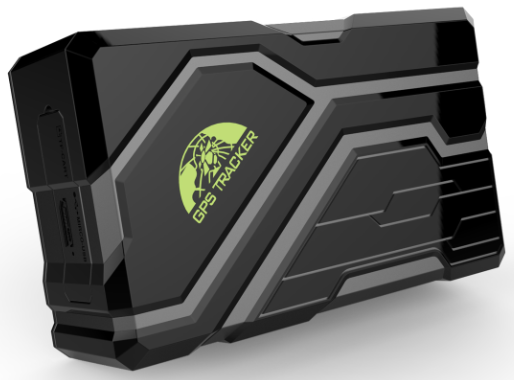 In order to protect the environment and provide timely up-to-date information about your tracker, we have made electronic user manual.To download your electronic user manual, please visit our website:www.baanooliot.comContents1.	Specifications	32.	Hardware Description	33.	Quick Charger	44.	Installation (Model B)	45.	Insert SIM card, turn on the device	56.	Device Status Light	67.	Mobile APP	68.	BAANOOL IOT’s Web Version	79.	GPRS configuration for live real-time tracking	89.1	APN Setting	89.2	Configure user name and password of GPRS	89.3	Configure domain name and port	99.4	GPRS mode	910.	Function Details	910.1	Changing Password	910.2	Authorization	1010.3	Single Tracking	1010.4	Sleep tracking strategy	1110.5	Smart angle updating	1310.6	GPS drift suppression	1410.7	Location based service (LBS) / Cell-ID tracking	1410.8	Listen	1410.9	Forwarding incoming SMS messages	1510.10	SIM Card Balance Enquiry	1510.11	Remote immobilizing (Model B)	1510.12	Configure times of alarm	1610.13	Alarms	1610.14	Check Status	1810.15	Check IMEI	1810.16	Local time setting	1810.17	Reset Hardware	1910.18	Configure parameters by USB	1910.19	TCP / UDP switch	1910.20	SMS mode	1910.21	Configure SMS monitoring center number	1910.22	Configure GPRS heartbeat package interval	2010.23	Initialization	2011.	Cautions	2012.	Troubleshooting	21 Specifications Hardware Description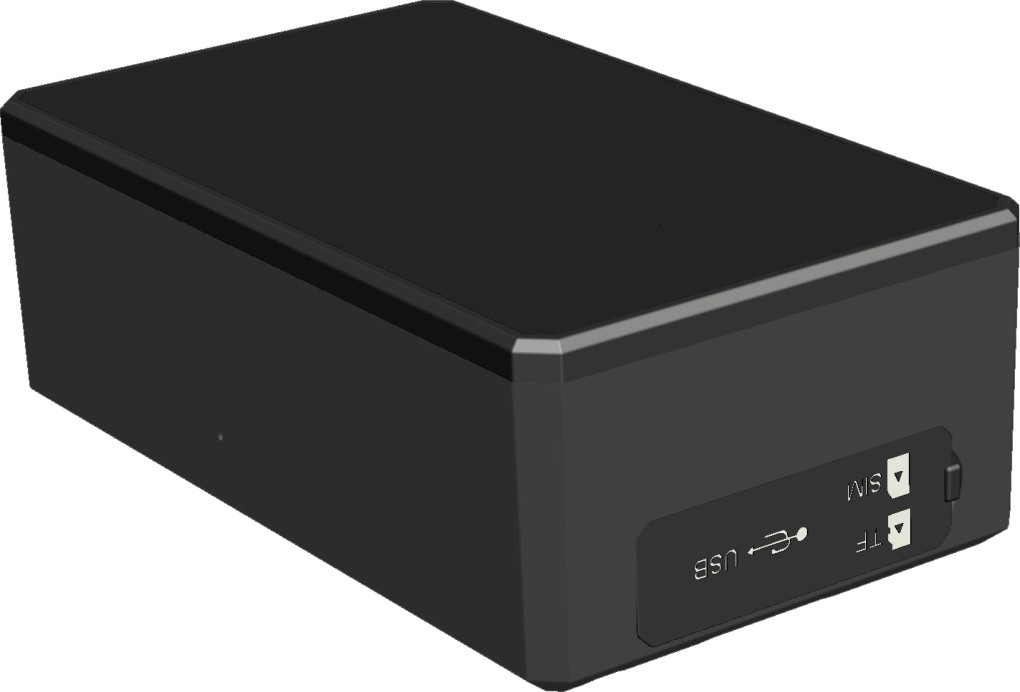 ❶ USB port	      ❷ TF card slot		❸ SIM card slot❹ Microphone	  ❺ Rear cover of magnet	Quick ChargerThis device supports maximum 2A current quick charger.Charger way: Connect the device to the AC adapter (Output voltage: 5V, current:2A) with the original MICRO USB cable.Warning: Please use the original USB cable to charge, if the original USB cable is lost, the replacement USB cable is required to carry at least 2.5A and above.Please use the manufacturer’s original charger and battery; the charge time of the battery is about 7-9 hours.Warning: Lithium batteries contain harmful chemical constituents and may explode, please do not slam, stab or put into the fire. Installation (Model B)If you need to connect the external power, stop the engine and SOS function, please find the 4 PIN connector wire (optional accessories) to connect it as following diagram: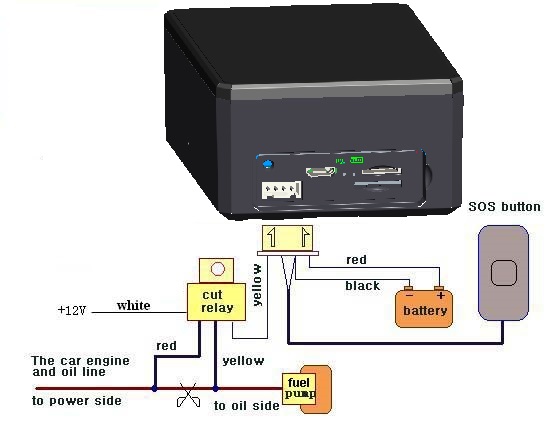 Note: Please install SOS button on the hidden place driver can touch.Insert SIM card, turn on the deviceAttention: Please be sure to open the voice call function, caller display function and data flow function, and PIN code is off, no call forwarding function. The recommended data flow package is not less than 30MB per month. 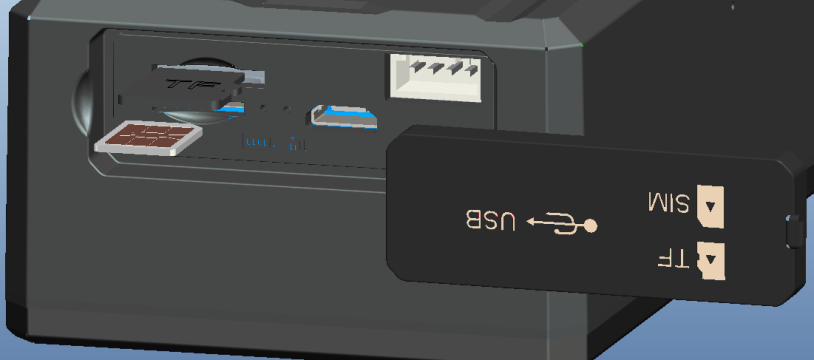 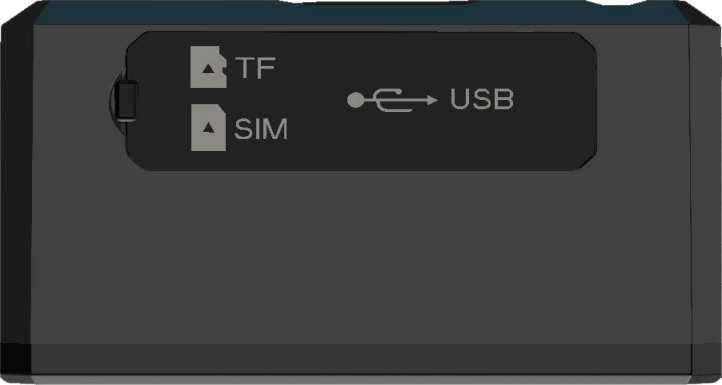 The device automatically turns on after inserting the card. Please bring the device outdoors for the first time to wait for about 10-40 seconds to search for GSM and GPS signals to start work normally. Device Status Light Mobile APPScan the QR code to download APP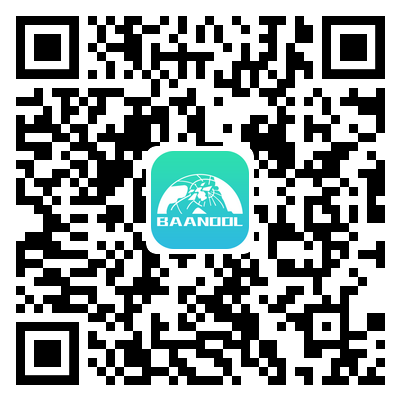 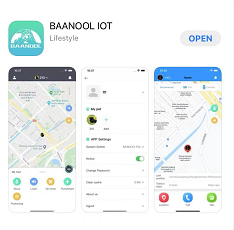 Google Play、App Store、Baidu App Store search “BAANOOL IOT”  to download itRegisterOpen BAANOOL IOT, register a new account and login, Choose “BAANOOL car “to enter it.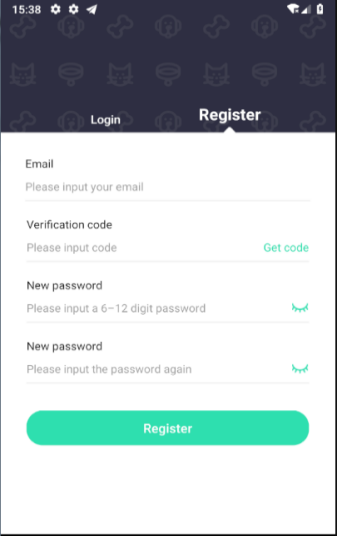 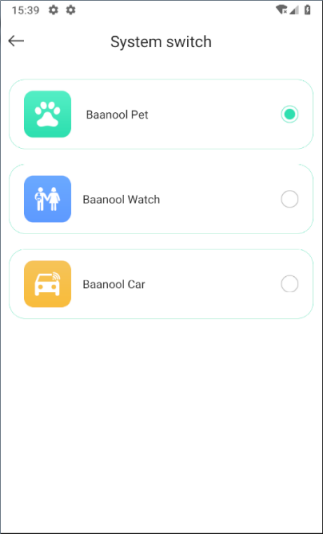 Bind DeviceClick “Me”“Device Management”“Add”, scan the QR CODE on the device or enter the IMEI manually to bind the device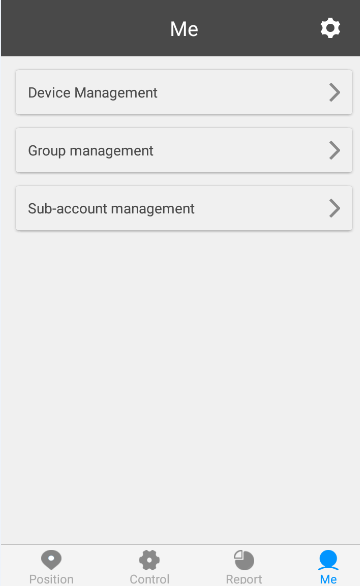 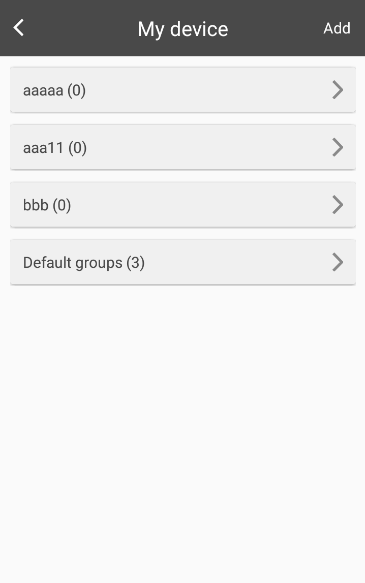 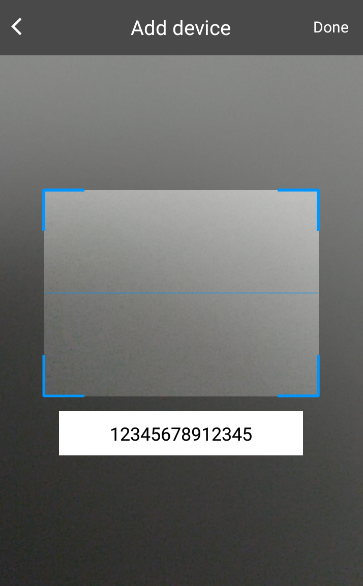  BAANOOL IOT’s Web VersionOpen www.baanooliot.com , The login account name and password are the same as phone app’s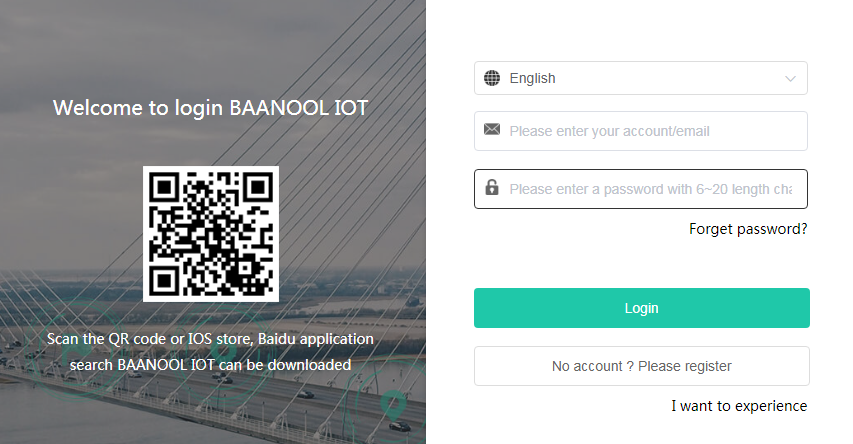 Attention：When reading this user manual, you will notice that we have used "+" and "space"between some words;"+" between two words means they should be written together as one word and "space" between two words means you should leave one character space between two words.  GPRS configuration for live real-time trackingSet APN, Account user name and password to login web platformUsually, the device can automatically recognize and select the APN, user name and password of GPRS settings. If the device cannot connect to the web platform, then you need to use the mobile phone text message to configure the settings according to following steps.  APN SettingAPN is an abbreviation for Access Point Name and changes depending on which mobile network you are using. For more information about your local APN, please check with your local wireless carrier. SMS command: APN+password+space+local APN Tracker response: APN OKExample: APN123456 CMNET Note: 123456 is the default password, please change password on APP or refers to 10.1. Configure user name and password of GPRSIn the most countries, the user name and password of GPRS are not necessary; therefore, you can ignore this step if it is not necessary for your local network. For those countries requiring user name and password, please configure as following: SMS command: up+password+space+user+space+passwordTracker response: user, password ok!Example: up123456 Jonnes 666666 Note: 123456 means the password of the device, Jonnes means the user name ofgprs, and 666666 means password of gprs Configure domain name and portTracker connects to tracker.baanooliot.com 8090 by default. If you need to connect to another domain name, please configure it. SMS command: dns+password+space+DNS domain name+space+portTracker response: dns success! Example : dns123456 tracker.baanooliot.com 8090Note: If you want to configure IP instead of DNS, then please send SMS command: “adminip+password+space+IP+space+port” GPRS modeSMS command: GPRS+passwordTracker response: GPRS OK! (It means it has been switched to GPRS mode.)  Function DetailsThe following setting functions can be set through the APP or web version Changing Password SMS command: password+oldpassword+space+new passwordTracker response: password OK   Be sure to keep the new password in mind, you have to flash the firmware to restore the initialized setting in case of losing the new password Attention: Make sure the new password is in 6 digits Arabic numbers, otherwise the tracker cannot recognize it AuthorizationUp to 5 numbers can be authorized. call the tracker 10 times in succession, the number will be authorize automatically as the first number and tracker response “add master ok” SMS command: admin+password+space+mobile phone number , Tracker response: admin ok。 SMS command: noadmin+password+space+authorized numberTracker response: noadmin ok If you want to receive these kinds of notification alerts when the trackers moved to another country, you must put the country code before the phone number to authorize it in international format, If there is a “0” before your phone number, please remove the “0”, for example, admin123456 008613322221111, then 13322221111 had been configure to authorization number。 Single Tracking If there aren’t any authorized numbers set-up, it will reply all calls with a location report; if there are authorized numbers set-up, then it will not respond when an unauthorized number calls it。 If you call it from authorized phone number, it will hang up and report a real-time location as below：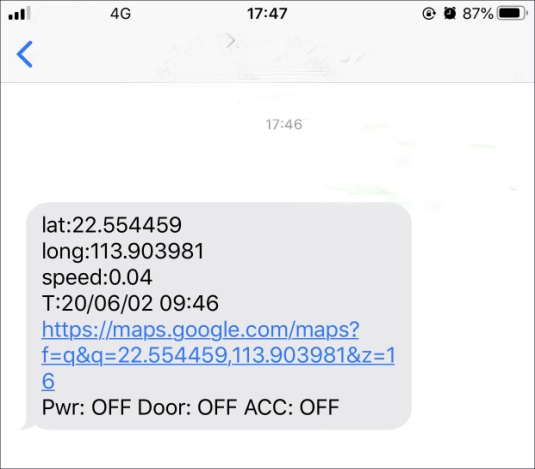 When it lost fix to satellites, the message will include the last known GPS position and a LAC code of the updated position as well。 SMS Command：position+password，The function is the same as 10.3.2 Sleep tracking strategy Time sleep timing tracking strategySMS Command：Sleep+password+space+time+space+030m+001h+005nThe above command means: time sleep mode (If no operations in 3 minutes, GPRS offline and GPS off,  any alarm trigger, call, sms can wake up), reported 30 minutes interval when the device is moving, and every 1 hour when it is stop , and only report 5 times, 005n means limited to 5 times of positioning, * **n means Unlimited times.Time sleep mode is the default mode, but not default tracking strategy.Note: The time must be represented by 3 Arabic numerals, the movement interval is at least 10 seconds, and the stop interval is at least 30 minutes (s: seconds, m: minutes, h: hours) Shock sleep timing tracking strategySMS Command：Sleep+password+space+shock+space+030s+001h+005nThe above command means: shock sleep mode (GPRS offline when the device is stop, motion or any alarm trigger, call, sms can wake up), reported 30 seconds interval when the device is moving, and every 1 hour when it is stop , and only report 5 times, 005n means limited to 5 times of positioning, * **n means Unlimited times.Note: The time must be represented by 3 Arabic numerals, the movement interval is at least 10 seconds, and the stop interval is at least 30 minutes (s: seconds, m: minutes, h: hours) Shock sleep timing and distance tracking strategySMS command：Sleep+password+space+shock+space+001h+0200d +005ncommand means：shock sleep mode (GPRS offline when the device stop, motion or any alarm trigger, call, sms can wake up)，report 1 hour interval when the device stop，When the device move, the moving distance reaches 200 meters, it will reported, and only report 5 times.005n is means limited to 5 times of positioning, * **n means Unlimited times.Note: The time must be represented by 3 Arabic numerals, the distance must be represented by 4 Arabic numerals, d represents the distance, the distance unit is meters, and the minimum static interval is set to 30 minutes (s: seconds, m: minutes, h: hours) Sleep off timing tracking strategySMS Command：Sleep+password+space+off+space+030s+030m +005nThe above command means: no sleep mode (GPRS is always online), It will update a position every 30s interval when moving，and update a position at 30 minutes interval when motionless, and only 5 times are updated, 005n means 5 times, ***n means unlimited times.Note: The time must be represented by 3 Arabic numerals, and the time interval should be set to a minimum of 10 seconds (s: seconds, m: minutes, h: hours) Sleep off timing and distance tracking strategySMS command：Sleep+password+space+off+space+030m +0200d +005nThe above command means: no sleep mode (GPRS is always online), It will update a position at 30min interval when moving, and update a position at 200 meters interval when motionless, and only 5 times are updated, 005n means 5 times, ***n means unlimited times.Note: The time must be represented by 3 Arabic numerals, and the moving distance must be represented by 4 Arabic numerals. d represents the distance, the distance unit is meters, and the time interval is set to a minimum of 10 seconds (s: seconds, m: minutes, h: hours) Deepshock sleep timing tracking strategySMS Command：Sleep+password+space+deepshock+space+010s+001h+005nThe above command means: deepshock sleep mode (GSM and GPS will be off when the device is stop, motion or any alarm trigger can wake up), reported 10 seconds interval when the device is moving, and every 1 hour when it is stop , and only report 5 times, 005n means limited to 5 times of positioning, * **n means Unlimited times.Note: The time must be represented by 3 Arabic numerals, the movement interval is at least 10 seconds, and the stop interval is at least 30 minutes (s: seconds, m: minutes, h: hours) Deepschedule sleep timing tracking strategySMS Command：Sleep+password+space+deepschedule+space+030m+001h+005nThe above command means: deepschedule sleep mode (If no operations in 3 minutes, GSM and GPS will be off, any alarm trigger can wake up), reported 30 minutes interval when the device is moving, and every 1 hour when it is stop , and only report 5 times, 005n means limited to 5 times of positioning, * **n means Unlimited times.Note: The time must be represented by 3 Arabic numerals, the movement interval is at least 10 seconds, and the stop interval is at least 30 minutes (s: seconds, m: minutes, h: hours) Cancel tracking strategySMS command：nofix+password，Tracker response: nofix ok Smart angle updating It will update positions automatically to web platform when the vehicle changes driving direction over a preset angle value to make its trace following the actual road and seem better on the map. This function is only available in GPRS mode. SMS command: angle+password+space+angle value，Tracker response: angle ok Note: The angle value must be 3 Arabic digits, and the default value is 30 degree. GPS drift suppression This function is deactivated by default.SMS command to activate: suppress+password, Tracker response: suppress drift ok.If you stop driving the vehicle, tracker will stop updating its position and keep sending the same latitude and longitude, and when start to driving, the latitude and longitude will update automatically again. SMS command to deactivate: nosuppress+password, Tracker response: nosuppress ok Location based service (LBS) / Cell-ID trackingIf the tracker cannot establish a solid GPS Fix, it will calculate its location using Cell-ID GSM locating. In SMS mode, location reports will include the GPS coordinates of the last known positions as well as a LAC code which is the current latest position. If in GPRS mode, tracker will automatically switch to tracking by LBS. and locate directly on the platform map with LBS positioning prompts. The base station positioning information has an error with the actual position, and the error range is related to the strength of the GSM signal.Note: This function can be used normally in most areas according to GSM signal conditions, but may not be available in some areas. Listen The default mode is Track mode, dial the device, reply position SMS command: listen+password,  switch to Listen mode, dial the device, enter call SMS command: tracker+password,  restore to Track mode Forwarding incoming SMS messages SMS command：forward+password+space+third party phone number，Tracker response: forward ok	The carrier’s number which used to sending notification messages is recommended to set up, tracker will forward the notification message to authorized numbers when carrier send message to remind you to top up your SIM card.  Cancel：noforward+password SIM Card Balance EnquirySMS command: balance+password+space+phonenumber+space+codeTracker response: It will forward the code to the specified phone number and return the content from that number. This function assumes that your GSM network provider has the option where you can check your SIM card’s balance by sending a SMS message to a specified number, which is 10086 in this example of China Mobile.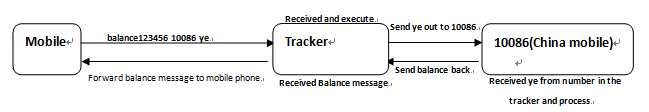  Remote immobilizing (Model B) Immediate execution waySMS command: quickstop+passwordTracker response: quickstop OKExample: quickstop123456Tracker will immobilize the vehicle immediately. Remote immobilizingSMS command: stop+password, Tracker response: Stop engine succeedExample: stop123456When receiving STOP command, tracker will check speed and reply"it will be executed after speed less than 20KM/H". If speed is higher than 20KM/H, and delay executing this command until the speed is less than 20KM/H. Remote fuel resumeSMS command: resume+password, Tracker response: Resume engine SucceedExample: resume123456This means tracker will now resume the fuel & power supply. Configure times of alarmThe times of sos, power alarm sending can be set. Send once by default.SMS command: xtime+password+times valueTracker response: xtime ok! Example: xtime123456 005 (It means to send alarm 5 times.)Note: The times value must be 3 digits Alarms Low battery alarmThis feature is activated by default, when the battery voltage is close to 3.55V, tracker will send message “low battery + latitude & longitude” to authorized numbers for 2 times at 15 minutes interval. SMS command to deactivate: lowbattery+password+space+offTracker response: lowbattery off ok Example: lowbattery123456 offSMS command to activate: lowbattery+password+space+onTracker response: lowbattery on okExample: lowbattery123456 on Power disconnection alarm (Model B)This feature deactivated by default. Tracker will send “Power alarm+latitude& longitude” to authorized numbers when it is activated and external power disconnected.You can receive alarm notifications on the app at the same time.SMS command to deactivate: extpower +password+space+offTracker response: extpower off okExample: expower123456 offSMS command to activate: extpower +password+space+onTracker response: extpower on okExample: expower123456 on Blind area alarmThis feature is deactivated by default, tracker will send SMS notification “No gps+latitude& longitude of the last know position.” to authorized numbers if lost fix to GPS satellites.SMS command to activate: gpssignal +password+space+onTracker response: gpssignal on okExample: gpssignal123456 onSMS command to deactivate: gpssignal +password+space+offTracker response: gpssignal off okExample: gpssignal123456 off SOS alarm (Model B)Press SOS button for 3 seconds, tracker will send SMS notification "Help me+latitude& longitude" to all the authorized numbers. Geo-fenceThe Geo-fence feature creates a virtual fence. When the tracker moves out of this virtual fence, SMS notification "stockade!+latitude &longitude" will be sent to the authorized numbers when SMS mode. Geo-fence alarm will be sent to Web when gprs mode.  command to activate: stockade+password+space+latitude, longitude; latitude, longitude Tracker response: stockade ok!Example: stockade123456 22.554459, 113.903981; 22.553002, 113.909378Note: The first latitude & longitude is coordinate of the top left corner of the Geo-fence, and the second latitude & longitude is the coordinate of the bottom right corner.Command to deactivate: nostockade+passwordExample: nostockade123456 Movement alarmWhen the device stays in one place for 3-10 minutes and confirms that there is a GPS signal, you can send the SMS command "move+password+space+0200" to the device (assuming a range of 200 meters, maximum support four digits, unit: meters), the device Will reply "move ok!". Once the device is out of range, the device will reply the message "move + latitude and longitude" to the authorized number. (The default distance of the device is 200 meters,)Cancel the setting: Send SMS "nomove+password" to cancel this function setting. Over speed alarmSend SMS command "speed+password+space+080" to the device (assuming the speed is 80km/h), then the device will reply "speed ok!". When the device runs over 80km/h, the device will send the message " speed+080!+latitude and longitude" to the authorization number. Over speed alarm SMS mode only sends a text message once within 3 minutes, GPRS mode only send once within 3 seconds; the siren sounds for one second when speeding.Cancel the setting: Send SMS "nospeed+password" to cancel this function setting.Note: The recommended speed should not be less than 30km/h.If the speed is set lower than this you may get a false alarm due to GPS inaccuracy. Acceleration Sensor AlarmThere is a built-in three axis acceleration sensor in the tracker to detect the movement, tilt and shock. Tracker will send “Sensor alarm + latitude / longitude” to authorized numbers when vibrate SMS command to activate: shock+password, Tracker response: Shock is activated SMS command to deactivate: noshock+password, Tracker response: noshock ok Sensor’s sensitivity configuration(First level is default)First level: Alarm will be triggered by slight vibration.SMS command: sensitivity+password+space+1Tracker response: sensitivity okSecond level: Alarm will be triggered by medium vibration.SMS command:  sensitivity+password+space+2Tracker response: sensitivity okThird level: Alarm will be triggered by severe vibration.SMS command: sensitivity+password+space+3Tracker response: sensitivity ok Check StatusSMS command: check+passwordReply: Battery, GPS signal, GSM signal, GPRS, APN, UP, IP, Port etcExample: check123456Tracker response:Battery: 100%GPRS: ON/OFFGPS: OK/NO GPSGSM Signal: 1-32 (The higher, the better)APN: cmnetIP: 104.250.138.146PORT: 9000Arm: OFF/ON Check IMEISMS command: imei+passwordTracker response: xxxxxxxxxxxxxxx (A 15 digits IMEI of your device) Example: imei123456 Local time settingTracker works in the local time zone by default. If you find that the time zone is incorrect, you can configure the time zoneSMS command: time+space+zone+password+space+time zone value Tracker responds: time ok Example: time zone123456 8 Reset HardwareSMS Command: reset+passwordTracker Response: reset ok Example: reset123456 Configure parameters by USBUsing the USB cable to connect the tracker to a computer and open the configuration file with notepad, and then manually change the parameters and settings according to the tips.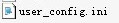 Note: You must enter the correct password of the tracker in the old password field every time when changing the settings; otherwise, the changes won’t be successful. TCP / UDP switchSMS command to switch to TCP mode: GPRS+password,0,0 (TCP mode is the default one)SMS command to switch to UDP mode: GPRS+password,1,1Tracker response: GPRS OK! Example: GPRS123456,0,0GPRS123456,1,1 SMS modeSwitch to SMS mode will disconnect the GPRS connection for live tracking. SMS command: SMS+passwordTracker response: SMS OK! ( It means it has been switched to SMS mode.) Example: SMS123456 Configure SMS monitoring center numberSMS command: centernum+password+space+phone numberTracker response: centernum okAfter the SMS monitoring center number is successfully set, the SMS reported by the positioning strategy will be sent to this number.If the monitoring center number needs to receive the alarm notification message, please set this number as an authorized number too.Cancel SMS monitoring center numberSMS command: nocenternum+passwordTracker response: nocenternum okExample: nocenternum123456 Configure GPRS heartbeat package intervalThe default heartbeat interval to keep GPRS connection alive is 100 seconds; you can change it if necessary, but please be kindly informed that if the time interval is too long, it may cause GPRS disconnection.SMS command: heartbeat+password+space+time intervalTracker response: heartbeat okExample: heartbeat123456 120 Note: (123456 means tracker’s password, 120 means the interval.)The minimum interval is 60 seconds, and tracker will continue to send heartbeat every 60 seconds if you configure it less than 60 seconds. InitializationIf the tracker cannot work properly, you can send command to initialize it to return to default factory settings.SMS command: begin+passwordTracker response: begin okExample: begin123456CautionsPlease be sure to follow when using:1. Keep the tracker used in a dry environment. The humid environment can easily damage internal circuits.2. Please do not put it in a dusty environment.3. Do not put the tracker in overheated or overcooled places.4. Handle carefully. Don’t vibrate or shake it violently.5. Please clean with a dry cloth, do not use chemicals and detergents.6. Please do not paint the device; this may lead to internal circuit failure.7. Do not disassemble the device.8. Please read the user manual carefully before installation and operation, and understand voltage range. Otherwise, it won’t work properly or damage the tracker.TroubleshootingProduct nameWireless data terminalModel108DIM.106mm * 63mm * 37.5mmWeight343gNetworkGSM/GPRSBand850/900/1800/1900MhzGPS sensitivity-165dBmGPS accuracy5mTime To First FixCold status   45sWarm status  35sHot status    1sBatteryChargeable 3.7V 10000mAh Li-ion batteryStorage Temp.-40°C to +85°COperation Temp.-20°C to +65°CHumidity5%--95% non-condensingWaterproof GradeIP67Indicators                    Status                    StatusPower LED (Red)FlashLow batteryPower LED (Red)ONChargingPower LED (Red)OFFFully chargedGSM LED (Green)ONNo GSM signalGSM LED (Green)Flash 1 time each secondGSM modeGSM LED (Green)Flash 2 times each secondGSM mode, GPS fixedGSM LED (Green)Flash 3 times each secondGSM mode, GPS signal is very goodGSM LED (Green)Flash slowly 1 time each 3 secondsGPRS modeGSM LED (Green)Flash slowly 2 times each 3 secondsGPRS mode, GPS fixedGSM LED (Green)Flash slowly 3 times each 3 secondsGPRS mode, GPS signal is very goodSleep ModeDescriptionApplication OccasionsStandby TimeSleep by timeGSM module runs in low power consumption when sleep; Calling can wake it up, vibration cannot wake up, GPS module shuts down when motionless and no need to track in GPRS mode.The target doesn’t need to be tracked frequently and can track it any time when necessary.10000*0.9 (Battery self-loss) /1.9mA/24h=197 DAYSSleep by shockGSM module runs in low power consumption when sleep; vibration and calling can wake it up.Sleep when it is motionless, and track when start to move10000*0.9 (Battery self-loss) /1.9mA/24h=197 DAYSNo sleep (Always online)GPRS is always online, tracker will be intelligent to shuts down GPS module during the period which doesn’t need to track.Real time tracking10000/31mA/24h=13.4 DAYSDeepshockGSM module shuts down when sleep; calling cannot be reached, vibration can wake it up.Sleep if the target is motionless, and track when the target start to move10000*0.85(Battery self-loss) /0.3mA/24h/365d=3.2 YEARSDeepscheduleGSM module shuts down when sleep; calling cannot be reached, but it will wake by itself to report its position according to the scheduled timeThe target doesn’t need to be tracked frequently and let it report positions according to the schedules.10000*0.85 (Battery self-loss)/0.3mA/24h/365d=3.2 YEARSFaultsSolutionFail to turn onPlease check if the power wiring is correct?Please check if the power voltage is correct?No GSM signalCheck whether the SIM card is put in place.Whether the SIM card is a GSM network SIM card.Don’t turn on the PIN code.Call forwarding cannot be opened.No GPS signalThe device needs to be in an unobstructed position to ensure that it can receive GPS signals normally.No response for SMS commandNo credit on SIM card.The password is incorrect or the format of the SMS command is incorrect.No response for a call/No alarm notification messageDid you have set up the authorized phone number?If authorized number exists, did you make the call from an authorized phone number?The format of the phone number is incorrect.Fail to stop enginePlease check whether the engine stop wiring connected correctly?Please check whether the speed is higher than the speed to execute the stop command when using Delay execution way?